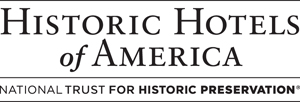 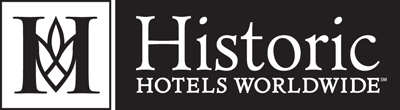 Negotiated Rate Mapping FormAll changes to rates must be loaded in the Synxis CRS prior to the submission of this form. Upon receipt and verification of the data in Synxis CRS, Historic Hotels will process this request to the appropriate channels.If complete rate loading instructions are available, please include the documents when submitting this form and state “see attached” in the rate access and PCC ( Code) fields.Please submit completed form to your brand email address.
hhahelp@historichotels.orgHotel Name :      Synxis CRS Property ID :      Date :      Rate Name :       Sabre                           Chain Code            Rate Access Code                      Pseudo  CodeType Negotiated (N)     Consortia (X)Amadeus                      Chain Code       Rate Access Code                                      Office ID                  Release Security To Worldspan                    Chain Code    Rate Access Code                       Pseudo  CodeGalileo                          Chain Code            Rate Access Code                       Pseudo  Code                   Group Point of Apollo                           Chain Code           Rate Access Code                       Pseudo  Code                   Group Point of Pegasus                       Chain Code            Rate Plan Code (RPC)                                             SGATravelweb   Rate Plan Code (RPC)HDS  (To be used for Travelweb/Priceline merchant rates/and or promotions. Priceline Opaque rates should be loaded in Worldspan only)Rate CategoryPlease indicate which rate category this rate is assigned to in the Synxis CRS system.